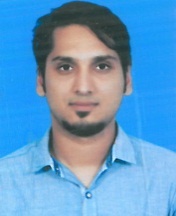 _________________________________________________________________________________________Engr. NaveedNaveed.371076@2freemail.com  B.E. Automotive Eng. (Mechanical)ADVANCE SKILLS AND EXPERIENCEERP-LX (iSeries) 		New Systems Development		Engine & TransmissionSuzuki Production System	Quality Assurance   			Product Evaluation & TestingKaizen Management		MS Office and ProjectPROFESSIONAL EXPERIENCE AND SIGNIFICANT ACHIVEMENTS1. ASSISTANT MANAGER – Engine & Transmission Assembly     Pak Suzuki Motor Company Limited					             Oct-2014~Present:	Major Concerned (Project Engineer, Quality & Kaizen Coordinator)Minor Concerned (Safety Coordinator)Periodic Responsibilities:Lay outing of a project (Start to End)Design new layouts, flow charts for Production lines for new facilities that were transferred from Japan & Revise the layout for productivity.Responsible for Planning, Scheduling and organizing the overall project implementation and execution activities.During Project, To maintain Quality and safety aspects.Meeting with Japanese Supervisors, To ensure the proper project fluency.I have covered three main different Projects MEHRAN CNG, WAGON R Minor Change, and new CULTUS and currently working in upcoming model new ALTO 660cc. Regular Responsibilities:To monitor Production through ERP SystemTo monitor and prepare production reports of engine assembling on daily basisTo collect in-house defect data. To collect GCA defect data. To supervise defect control system. To monitor line damages, reported & unreported rejections.To find the cause of parts damages and taking countermeasure for controlling line damages.To find the cause of defect and taking countermeasure for controlling the line defects.To raise Quality defect report against defective parts. (CKD & Local).To maintain FTP (First Time Pass).To control, record, countermeasures and feedback of Held up vehicles data.Coordinating the investigation of Customer complain.Implementation, analysis and Monitoring of KAIZEN projects.Monitoring & coordinating in 5S activities at work Places.To responsible for assessing potential of emergencies and accidents associated with activities and operations.To ensure that hazards and associated risks are controlled.To ensure training of firefighting of all the staff.To identify and correct potential safety and health hazards.To conducts inspections and coordinates to ensure resolution of safety and health issues, regulations and company practices. To implement safety/health standards and procedures.To maintain required safety check sheets.To participate in monthly 5-S Round.To participate in safety coordination meeting & KYT (Danger Prediction) and Hiyari-Hatto (Near Miss-Narrow Escape) Presentation.PROFESSIONAL DEVELOPMENTGraduate		BE – Automotive Engineering (Mechanical Eng.)				2013(Engineering)		NED University of Engineering & Technology, Karachi, Pakistan.Early 			Higher School Certificate in Pre-Engineering, Karachi.			2008(Intermediate) 	D.J Sindh Govt. Science College Karachi, Pakistan.Career		Secondary School Certificate in Science Group, Karachi.			2006(Matric) 		North Star public School Karachi, Pakistan.Major Trainings & Courses	Process Study of Transmission Line for New Model from (Thailand & Indonesia)Inspection of Sealer Machine for new model from (Thailand & Singapore)Project Management from AUC Technologies (Four days Certificate Training).ERP-LX (One day Training).Kaizen management (One day Training).Intr. To 5S (One day Training).MS Office (Outlook, Word, Excel, Project)C.I.T (Certificate in Information Technology, Six Months Certificate Course) from Info Channel.INTERNSHIPS & INDUSTRIAL VISITSHINOPAK Motors (6 Weeks Summer Internship) in After Sales Department.Atlas HONDA (One Month Winter Internship) in Whole Plant.Gandhara NISSAN (One day plant visit)An Industrial coordination with Sherani Engineering for the purpose of Project [Automobile Vendor].FINAL YEAR PROJECTDesign and Fabrication of Engine Test Bench along their Couplings, Fuel and cooling system to test the Automobile Engine.PROFESSIONAL STATUSRegistered		Registered Engineer with Pakistan Engineering Council (PEC).PERSONAL QUALITIES AND INTERESTExcellent Communication and Interpersonal Skills.Efficient, accurate, problem solver, reliable, adaptive and capable of working under pressure.Flexible open minded and proactive.Self-confident, responsible and result oriented.Ability to instill vision and develop an atmosphere of teamwork focused on meeting organizational objectives.Advanced Computer skills Experience in working in team projectsInterested in sports like Cricket.Reading Newspapers, Travelling.Browsing, Emailing, Internet Fax, Internet Surfing, Video, voicemail, Email & Internet.PERSONALGender : MaleMarital Status: Un-Married	Nationality: PakistaniReligion: IslamBorn: July-1991Place of Birth : KarachiPassport: PakistanLanguages : Urdu, English	Mobility: Driving License (Car and Motor Bike)References available on request._________________________________________________________________________________________